مشخصات دانشجو:نام و نام خانوادگی:                            2- شماره دانشجویی:                           3- مقطع تحصیلی:4- دانشکده:                                           5- رشته تحصیلی:                                   6- گرایش:مشخصات پایان نامه:عنوان:نوع پایان نامه:  بنیادی                           کاربردی                     توسعه ای 	نام استاد راهنما:نام استاد مشاور:تاریخ دفاع:تعداد صفحات:                                     تعداد شکل ها:                                تعداد جداول:ضمائم:دیسک                                  دیسک فشرده                                              نقشهاسلاید                                  نوار ویدیویی                                              سایرفهرست مقالات مستخرج از این پایان نامه:نتایج به دست آمده:اختراع ثبت شده:چکیده فارسی(حداکثر 300 کلمه برای کارشناسی ارشد و 500 کلمه برای دکتری)کلمات کلیدی(5 الی 7 کلمه):                   2-                        3-                     4-                   5-                    6-                      7- امضای استاد راهنما:                                                                               تاریخ:امضای معاون آموزشی دانشکده: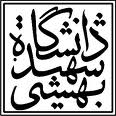 Shahid Beheshti University                      ABSTRACT OF THESIS           Student Information:Name:                            2. Student Number:                               3.Degree:Department:                               5.Field:                          6. Specialization:Thesis Information:Title:Thesis Type:Supervisor:Advisor:Defense Date:No. of Pages:                         No. of figures:                          No. of Tables:Appendices:Diskette                      CD(Compact Disk)                      Map-planSlide                             VHS Cassette                              OtherList of Publications Resulted from this thesis:Results:Registered Invention:11- English Abstract(Maximum 300 words for Masters and 500 word for PhD )Key words(5 to 7 words)1.                      2.                     3.                   4.                        5.                     6.                7.Supervisor's Signature:Date:Associate Dean for Education:Dateفرم شماره 9فرم شماره 9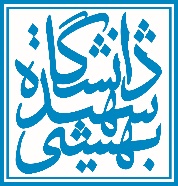 « چکیده رساله»« چکیده رساله»دانشکده علوم ریاضی                                                                                                           